URBROJ: 238/10-111-1171/22Ivanić-Grad, 03. studeni 2022. godineNa temelju članka 24. Statuta Naftalana, specijalne bolnice za medicinsku rehabilitaciju (Glasnik Zagrebačke županije, br. 14/19, 23/20 i 43/20), članka 6., 7. i 8.  Poslovnika o radu Upravnog vijeća Naftalana, specijalne bolnice za medicinsku rehabilitaciju, Ur. broj: 238/10-111-2377/18 od 18. rujna 2018. godine, te ukazane potrebe  SAZIVAM 17.  SJEDNICU UPRAVNOG VIJEĆA NAFTALANA, SPECIJALNE BOLNICE ZA MEDICINSKU REHABILITACIJU Sjednica UPRAVNOG VIJEĆA Naftalana, specijalne bolnice za medicinsku rehabilitaciju održati će se dana 10. studenog 2022. godine s početkom u 16,30 sati u prostorijama Naftalana 2, Kongresna dvorana, I. kat.Za sjednicu predlažem slijedećiDNEVNI REDRazmatranje i usvajanje zapisnika sa 16. sjednice Upravnog vijeća održane dana 04. listopada 2022. godineRazmatranje i usvajanje financijskog izvješća za rujan 2022. godine      Izvjestitelj: Goran Maričić, dr.med.  Razmatranje i donošenje Odluke o usvajanju financijskog izvješća o ostvarenim financijskim i ukupnim rezultatima poslovanja za razdoblje od I.-IX. 2022. godine      Izvjestitelj: Goran Maričić, dr.med.   Razmatranje i donošenje Odluka o suglasnosti za prijem u radni odnos medicinske sestre (1 izvršitelj/ica) i higijeničarke (3 izvršitelja/ice) na neodređeno vrijeme, te recepcionera-fakturiste (2 izvršitelja/ice) na određeno vrijeme       Izvjestitelj: Goran Maričić, dr.med.   Razmatranje i donošenje Odluke o usvajanju financijskog izvještaja trgovačkog društva Ivalan Terme d.o.o. za 2021. godinu Izvjestitelji: Goran Maričić, dr.med.                       Berislav Pinjuh, dipl.polit., direktorRaznoPredsjednica  Upravnog vijeća:Žaklin Acinger-Rogić, dr.vet.med. DOSTAVITI:Žaklin Acinger-Rogić, dr.vet.med., predsjednica Upravnog vijeća, zaklin.petpet@gmail.comZlatko Herček, član, zlatko.hercek1@gmail.com, Darko Bistrički, član, darko.bistricki52@gmail.com, Stjepan Klak, član, stjepan.klak.hss@gmail.com, Jasminka Hlupić, dr.med., članica, jasminka.hlupic@miz.hr,   Melita Bahlen Kramar, dr.med., članica, melita.bk7@gmail.com Dragan Grgić, član, grgic-grgic88@hotmail.com Goran Maričić, dr.med., ravnatelj SB Naftalan,     Milica Birk, dipl.oec., zamjenica ravnatelja,  Tea Vukošić Paher, dipl.iur., pomoćnica ravnatelja za kvalitetu, Petra Sočan Novaković, rukovoditeljica Odjela za računovodstvo i financije,Snježana Brući, mag.med.techn.,pomoćnica ravnatelja za sestrinstvoUpravni odjel za zdravstvo, socijalnu skrb i hrvatske branitelje Zagrebačke županije,Pismohrana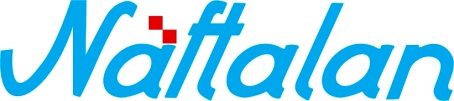 specijalna bolnica za medicinsku rehabilitaciju10310 Ivanić-Grad, Omladinska 23a, HRVATSKA, p.p. 47                      Tel.: ++385 1 2834 555, Fax.: ++385 1 2881 481,                                        www.naftalan.hr, e-mail: naftalan@naftalan.hrMB 3186342, OIB 43511228502IBAN:HR7023600001101716186